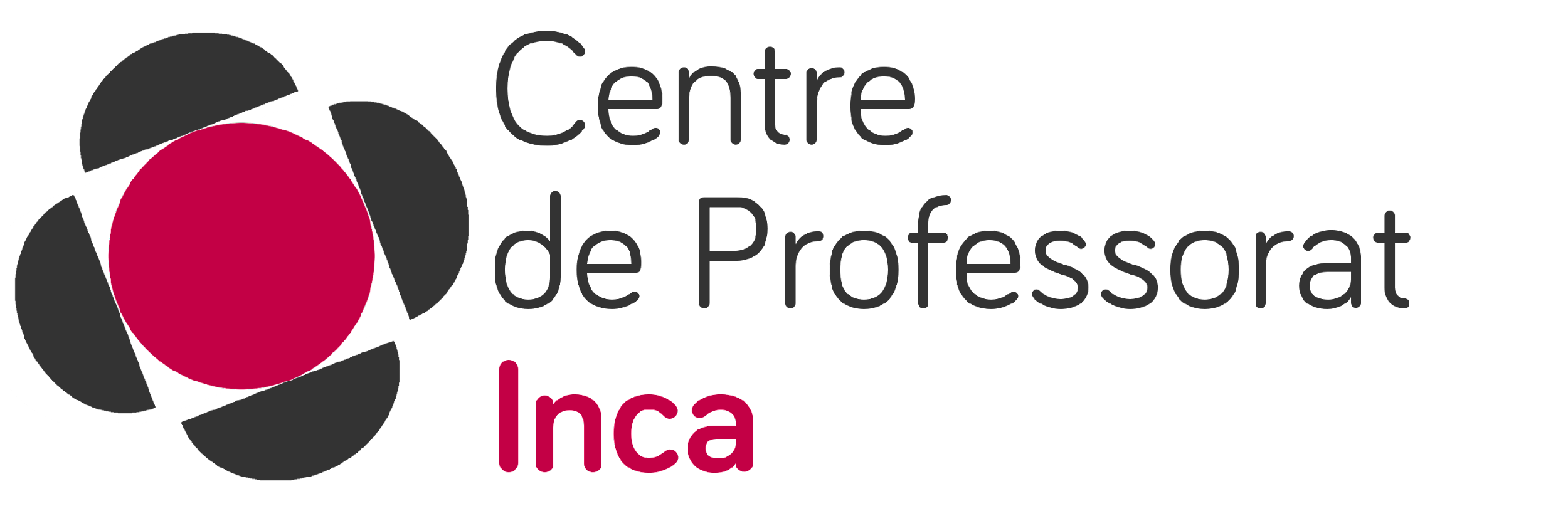 Annex I......................................................., ........ de................................... de 20.......                                                                                    Signat:CEP Incac/ Antoni Torrandell, 59 07300Tel. 971 50 70 44cepinca@educaib.euAnnex IIPROGRAMA D’ACTIVITATS FORMATIVES AJUNTAMENTSLliurar al CEP amb 30 dies d’antelació  i adjuntar imatge format .jpg SOL·LICITUD PER A LA INCLUSIÓ D'ACTIVITATS FORMATIVES AJUNTAMENTS AL PLA ANUAL DEL CEP D'INCASOL·LICITANTSOL·LICITANTSOL·LICITANTNom i llinatgesDNIAdreçaLocalitatCP:telèfone-mailEn representació de:En representació de:EXPÒS:1.2.3.SOL·LICIT:1.2.3.Documents adjunts:1.2.TÍTOL DE L’ACTIVITAT:Hores formació (mínim 8h):                                            Places professorat:                                  Dates i horari de celebració:Lloc de realització:Adreça:OBJECTIUS DE LA FORMACIÓ (màxim 3):1.2.3.CONTINGUTS (MÀXIM 5):1.2.2.4.5.METODOLOGIA:Nom, llinatges i DNI del coordinador/a de l’activitat (només pot ser una persona)Nom, llinatges i DNI del ponent de l’activitat:Tìtol de la ponència:Hores de ponència (mínim 1h):Breu CV del formador (màxim 4 línies):AVALUACIÓAssistència mínima al 85% de les sessions presencials.Realització d’un qüestionari individual de la formació per valorar l’activitat a través del portal del personal un pic hagi acabat la formació.